Члан 1 Овим правилником утврђује се календар за остваривање обавезних облика образовно-васпитног рада (теоријска настава, практична настава и вежбе) и школског распуста у гимназији, уметничкој и стручној школи, за школску 2020/2021. годину. Члан 2 Остали обавезни и факултативни облици образовно-васпитног рада, утврђени планом и програмом наставе и учења, односно наставним планом и програмом за гимназије, уметничке и стручне школе, планирају се годишњим планом рада школе. Члан 3 Обавезне облике образовно-васпитног рада из члана 1. овог правилника средње школе остварују на годишњем нивоу: У гимназији: - у И, II и III разреду у 37 петодневних наставних седмица, односно 185 наставних дана; - у IV разреду у 33 петодневних наставних седмица, односно 165 наставних дана. У случају када због угрожености безбедности и здравља ученика и запослених није могуће да гимназије остваре обавезне облике образовно-васпитног рада у пуном броју наставних седмица и наставних дана на годишњем нивоу, могуће је одступање у броју до 5% од утврђеног броја петодневних наставних седмица, односно наставних дана. У оквиру 37, односно 33 петодневних наставних седмица, гимназија је у обавези да годишњим планом рада равномерно распореди дане у седмици, изузев у случају када због угрожености безбедности и здравља ученика и запослених није могуће да дани у седмици, који су распоређени годишњим планом рада, буду равномерно распоређени. Сваки дан у седмици, неопходно је да буде заступљен 37 пута, односно 33 пута, изузев у случају када због угрожености безбедности и здравља ученика и запослених није могуће обезбедити да сваки дан у седмици буде заступљен утврђен број пута. У стручној школи: - у И и II разреду трогодишњег и И, II и III разреду четворогодишњег образовања у 37 петодневних наставних седмица, односно 185 наставних дана; - у III разреду трогодишњег и IV разреду четворогодишњег образовања у 34 петодневних наставних седмица, односно 170 наставних дана. У случају када због угрожености безбедности и здравља ученика и запослених није могуће да стручне школе остваре обавезне облике образовно-васпитног рада у пуном броју наставних седмица и наставних дана на годишњем нивоу, могуће је одступање у броју до 5% од утврђеног броја петодневних наставних седмица, односно наставних дана. У оквиру 37, односно 34 петодневних наставних седмица, стручна школа је у обавези да годишњим планом рада равномерно распореди дане у седмици, изузев у случају када због угрожености безбедности и здравља ученика и запослених није могуће да дани у седмици, који су распоређени годишњим планом рада, буду равномерно распоређени. Сваки дан у седмици неопходно је да буде заступљен 37, односно 34 пута, изузев у случају када због угрожености безбедности и здравља ученика и запослених није могуће обезбедити да сваки дан у седмици буде заступљен утврђен број пута. Члан 4 План и програм наставе и учења, односно наставни план и програм за уметничке школе у И, II, III и IV разреду остварује се према годишњем плану рада школе у петодневним или шестодневним наставним седмицама, у складу са законом. Члан 5 Настава и други облици образовно-васпитног рада остварују се у два полугодишта. Прво полугодиште почиње у уторак 1. септембра 2020. године, а завршава се у петак, 29. јануара 2021. године. Друго полугодиште почиње у среду, 17. фебруара 2021. године, а завршава се у петак, 18. јуна 2021. године. Друго полугодиште за ученике IV разреда гимназије завршава се у петак, 21. маја 2021. године, а за ученике III разреда трогодишњег и IV разреда четворогодишњег образовања стручних школа у петак, 28. маја 2021. године. Друго полугодиште за ученике И и II разреда трогодишњег, односно И, II и III разреда четворогодишњег образовања стручних школа, за које је планом и програмом наставе и учења, односно наставним планом и програмом прописана реализација професионалне праксе према индивидуалном плану реализације ове праксе за сваког ученика, завршава се најкасније у петак, 6. августа 2021. године. Члан 6 У току школске године ученици имају зимски, пролећни и летњи распуст. Зимски распуст има два дела - први део почиње у четвртак 31. децембра 2020. године, завршава се у петак 8. јануара 2021. године, а други део почиње у понедељак, 1. фебруара 2021. године, а завршава се у петак, 12. фебруара 2021. године. Пролећни распуст почиње у петак, 30. априла 2021. године, а завршава се у уторак, 4. маја 2021. године. За ученике И, II и III разреда гимназије и четворогодишњих средњих стручних школа и ученике И и II разреда трогодишњих средњих стручних школа, летњи распуст почиње у понедељак, 21. јуна 2021. године, а завршава се у понедељак, 31. августа 2021. године. За ученике IV разреда гимназије, IV разреда четворогодишњих и III разреда трогодишњих средњих стручних школа, летњи распуст почиње по завршетку матурског/завршног испита, а завршава се у понедељак, 31. августа 2021. године. Члан 7 У школи се празнују државни и верски празници, у складу са Законом о државним и другим празницима у Републици Србији ("Службени гласник РС", бр. 43/01, 101/07 и 92/11). У школи се празнује радно Дан сећања на српске жртве у Другом светском рату, Свети Сава - Дан духовности, Дан сећања на жртве холокауста, геноцида и других жртава фашизма у Другом светском рату, Дан победе и Видовдан - спомен на Косовску битку. Дан сећања на српске жртве у Другом светском рату празнује се 21. октобра 2020. године, Свети Сава 27. јануара 2021. године, Дан сећања на жртве холокауста, геноцида и других жртава фашизма у Другом светском рату 22. априла 2021. године, Дан победе 9. маја 2021. године, Видовдан 28. јуна 2021. године Свети Сава и Видовдан се празнују радно, без одржавања наставе, а Дан сећања на српске жртве у Другом светском рату, Дан сећања на жртве холокауста, геноцида и других жртава фашизма у Другом светском рату и Дан победе су наставни дани, изузев кад падају у недељу. Недеља, 8. новембар 2020. године обележава се као Дан просветних радника. Члан 8 Ученици и запослени у школи имају право да не похађају наставу, односно да не раде у дане следећих верских празника, и то: 1) православци - на први дан крсне славе; 2) припадници исламске заједнице - 27. јула 2021. године, на први дан Курбанског бајрама и 13. маја 2021. године, на први дан Рамазанског бајрама; 3) припадници јеврејске заједнице - 28. септембра 2020. године, на први дан Јом Кипура; 4) припадници верских заједница које обележавају верске празнике по Грегоријанском календару - 25. децембра 2020. године, на први дан Божића; 5) припадници верских заједница које обележавају верске празнике по Јулијанском календару - 7. јануара 2021. године, на први дан Божића; 6) припадници верских заједница које обележавају Ускрс по Грегоријанском календару - 4. априла 2021. године и Јулијанском календару - 2. маја 2021. године. Члан 9 Годишњим планом рада школа ће утврдити екскурзије и време када ће надокнадити наставне дане у којима су се остваривале екскурзије. Ако је Дан школе наставни дан према календару, школа ће тај дан надокнадити на начин који утврди годишњим планом рада. Члан 10 Време саопштавања успеха ученика и подела ђачких књижица на крају првог полугодишта, школа утврђује годишњим планом рада, у складу са овим правилником. Време поделе сведочанстава, полагање завршног испита на крају трогодишњег образовања и матурског испита на крају четворогодишњег образовања, као и време поделе диплома, школа утврђује годишњим планом рада, у складу са овим правилником. Члан 11 Пријемни испити за упис ученика у средње школе за школску 2021/2022. годину биће организовани у периоду од 7-16. маја 2021. године, и то за упис у: - средње школе у којима се део наставе одвија на страном језику; - средње балетске школе; - одељења за ученике са посебним способностима за математику; - одељења ученика са посебним способностима за физику; - одељења ученика са посебним способностима за рачунарство и информатику; - одељења ученика са посебним способностима за сценску и аудио-визуелну уметност; - одељења ученика са посебним способностима за географију и историју; - одељења ученика са посебним способностима за биологију и хемију; - одељења за ученике са посебним способностима за филолошке науке (испит из српског/матерњег језика и књижевности и испит из страног језика); - средње музичке школе; - уметничке школе ликовне области и на образовне профиле у области уметности. Предаја докумената за упис у одељења за ученике са посебним способностима за спорт одржаће се у суботу, 15. маја и понедељак, 17. маја 2021. године. Члан 12 Табеларни преглед календара образовно-васпитног рада средњих школа за школску 2020/2021. годину одштампан је уз овај правилник и чини његов саставни део. Члан 13 Овај правилник ступа на снагу осмог дана од дана објављивања у "Службеном гласнику Републике Србије - Просветном гласнику". ТАБЕЛАРНИ ПРЕГЛЕД КАЛЕНДАРА ОБРАЗОВНО-ВАСПИТНОГ РАДА СРЕДЊИХ ШКОЛА ЗА ШКОЛСКУ 2020/2021. ГОДИНУ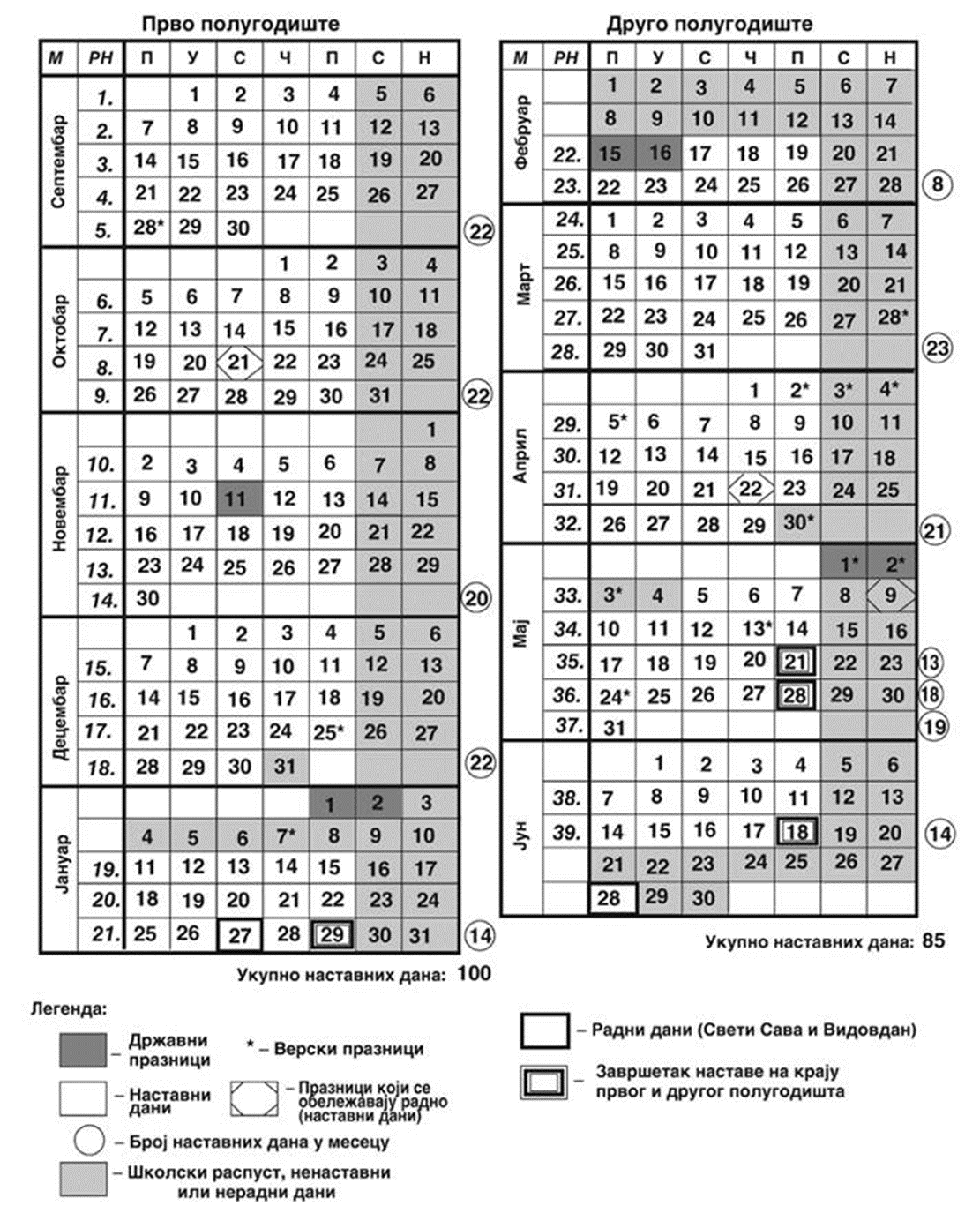 ПРАВИЛНИКО КАЛЕНДАРУ ОБРАЗОВНО-ВАСПИТНОГ РАДА СРЕДЊИХ ШКОЛА ЗА ШКОЛСКУ 2020/2021. ГОДИНУ("Сл. гласник РС - Просветни гласник", бр. 6/2020)